本周末5盘有动作，其中2项目推新据中地行不完全统计，本周末（2018年10月20日-2018年10月21日），广州全市5项目有动作，其中2项目加推，1项目开放全新营销中心，1项目开放样板间，1项目开放认筹。中心区方面，海珠区有1项目推出特价单位，海珠小雅于本周末推出2栋88㎡三房特价单位。外围4区有动作，花都区有新项目开放样板间，里城樾公馆现已开放销售中心，于本周六开放首个板式南向空中墅板房，具体面积户型涵盖92-108㎡三至四房，登记冻结5万开盘可享97折。南沙越秀滨海新城加推全新25栋工程款单位，户型涵盖91-107㎡，单价15000元/㎡起，本周六在南沙喜来登酒店盛大开抢。黄埔区龙湖·双珑原著于本周六上午正式开放全新营销中心及示范区，开放超10000㎡体验区，届时还将有宝格丽珠宝秀、殿堂级竖琴表演等丰富活动。目前在售建面约98㎡湖心墅区大三房，带装修发售。龙湖首开·云峰原著全新推出“空中墅”，户型为建筑面积为110㎡复式大四房，带装修出售，样板间已开放，周末开放认筹，认筹10万开盘可抵98折。近期广州楼市限签限价有所放松，9月份新房网签量大幅攀升，国庆期间已有部分增城项目实施单合同，而根据最新消息，增城等外围区域将取消限价，全面执行单合同，此举将有利于降低购房者的首付门槛，避免“双合同”带来的法律纠纷。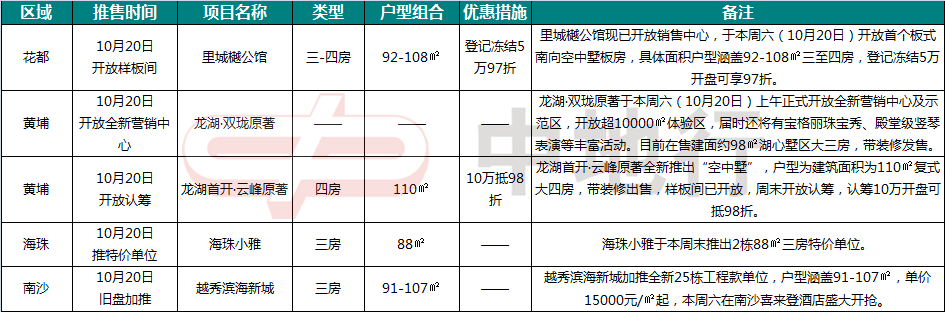 